                                   Ҡ А Р А Р                                                                                Р Е Ш Е Н И ЕОб утверждении Положения о порядке сообщения депутатами Совета сельского поселения Саитбабинский сельсовет муниципального района Гафурийский район Республики Башкортостан о возникновении личной заинтересованности при исполнении должностных обязанностей, которая приводит или может привести к конфликту интересовВ соответствии с Федеральным законом от 25 декабря 2008 года № 273-ФЗ «О противодействии коррупции», Указом Президента Российской Федерации от 22 декабря 2015 года № 650 «О порядке сообщения лицами, замещающими отдельные государственные должности Российской Федерации, должности федеральной государственной службы, и иными лицами о возникновении личной заинтересованности при исполнении должностных обязанностей, которая приводит или может привести к конфликту интересов, и о внесении изменений в некоторые акты Президента Российской Федерации» Совет сельского поселения Саитбабинский сельсовет муниципального района Гафурийский район Республики Башкортостан решил:1. Утвердить Положение о порядке сообщения депутатами Совета сельского поселения Саитбабинский сельсовет муниципального района Гафурийский район Республики Башкортостан о возникновении личной заинтересованности при исполнении должностных обязанностей, которая приводит или может привести к конфликту интересов согласно приложению.2.Контроль за исполнением настоящего решения оставляю за собой.Глава сельского поселения                                                 Р.А.Латыповс.Саитбаба  06 июня 2016 года № 13-52зПриложение крешению Совета сельского поселения Саитбабинский сельсовет муниципального района Гафурийский район Республики Башкортостан от 06.06.2016г.  № 13-52зПОЛОЖЕНИЕо порядке сообщения депутатами Совета сельского поселения Саитбабинский сельсовет муниципального района Гафурийский район Республики Башкортостан о возникновении личной заинтересованности при исполнении должностных обязанностей, которая приводит или может привести к конфликту интересов1. Настоящим Положением определяется порядок сообщения депутатами Совета сельского поселения Саитбабинский сельсовет муниципального района Гафурийский район Республики Башкортостан (далее – депутаты) о возникновении личной заинтересованности при исполнении должностных обязанностей, которая приводит или может привести к конфликту интересов.2. Депутаты обязаны в соответствии с законодательством Российской Федерации о противодействии коррупции сообщать о возникновении личной заинтересованности при исполнении должностных обязанностей, которая приводит или может привести к конфликту интересов, а также принимать меры по предотвращению или урегулированию конфликта интересов.Сообщение оформляется в письменной форме в виде уведомления о возникновении личной заинтересованности при исполнении должностных обязанностей, которая приводит или может привести к конфликту интересов (далее – уведомление).3. Депутаты направляют в Совет сельского поселения Саитбабинский сельсовет муниципального района Гафурийский район Республики Башкортостан уведомление, составленное по форме согласно приложению.4. Уведомление, направленное в Совет сельского поселения Саитбабинский сельсовет муниципального района Гафурийский район Республики Башкортостан, передается в уполномоченный Советом сельского поселения Саитбабинский сельсовет муниципального района Гафурийский район Республики Башкортостан орган (далее – уполномоченный орган).5. Уведомление рассматривается уполномоченным органом, которое осуществляет мотивированное заключение по результатам рассмотрения уведомления. При подготовке мотивированного заключения по результатам рассмотрения уведомления уполномоченный орган имеет право проводить собеседование с депутатом, представившим уведомление, получать от него письменные пояснения, а председатель Совета сельского поселения Саитбабинский сельсовет муниципального района Гафурийский район Республики Башкортостан может направлять в установленном порядке запросы в государственные органы, органы местного самоуправления и заинтересованные организации. Уведомление, а также заключение и другие материалы в течение семи рабочих дней со дня поступления уведомления представляются в Совет сельского поселения Саитбабинский сельсовет муниципального района Гафурийский район Республики Башкортостан. В случае направления запросов уведомление, а также заключение и другие материалы представляются в Совет сельского поселения Саитбабинский сельсовет муниципального района Гафурийский район Республики Башкортостан в течение 45 дней со дня поступления обращения или уведомления. Указанный срок может быть продлен, но не более чем на 30 дней.6. По результатам рассмотрения уведомления Совет сельского поселения Саитбабинский сельсовет муниципального района Гафурийский район Республики Башкортостан принимает одно из следующих решений:а) признать, что при исполнении должностных обязанностей депутатом, направившим уведомление,  конфликт интересов отсутствует; б) признать, что при исполнении должностных обязанностей депутатом, направившим уведомление,  личная заинтересованность приводит или может привести к конфликту интересов. в) признать, что депутатом, направившим  уведомление, не соблюдались требования об урегулировании конфликта интересов. 7. В случае принятия решения, предусмотренного подпунктом «б» пункта 6 настоящего Положения, Совет сельского поселения Саитбабинский сельсовет муниципального района Гафурийский район Республики Башкортостан рекомендует депутату и (или)  председателю Совета сельского поселения Саитбабинский сельсовет муниципального района Гафурийский район Республики Башкортостан принять меры по урегулированию конфликта интересов или по недопущению его возникновения.8. В случае принятия решения, предусмотренного подпунктом «в» пункта 6 настоящего Положения, Совет сельского поселения Саитбабинский сельсовет муниципального района Гафурийский район Республики Башкортостан принимает решение применить к депутату конкретную меру ответственности.Приложение к Положению _____________________   (отметка об ознакомлении)В Совет сельского поселения Саитбабинский сельсовет муниципального района Гафурийский район Республики Башкортостанот __________________________________________________________________________________(Ф.И.О. депутата)Уведомление о возникновении личной заинтересованности при исполнении должностных обязанностей, которая приводит или может привести к конфликту интересовСообщаю о возникновении у меня личной заинтересованности при исполнении должностных обязанностей, которая приводит или может привести к конфликту интересов (нужное подчеркнуть).Обстоятельства, являющиеся основанием возникновения личной заинтересованности: ___________________________________________________________________________________________________________________Должностные обязанности, на исполнение которых влияет или может повлиять личная заинтересованность: _____________________________________________________________________________________________________Предлагаемые меры по предотвращению или урегулированию конфликта интересов: ____________________________________________________________________________________________________________________________Намереваюсь (не намереваюсь) лично присутствовать на заседании Совета сельского поселения Саитбабинский сельсовет муниципального района Гафурийский район Республики Башкортостан при рассмотрении настоящего уведомления (нужное подчеркнуть)."__" _________ 20__ г. _________________________   ________________________                                           (подпись депутата,                      (расшифровка подписи)                                     направившего уведомление)БАШКОРТОСТАН РЕСПУБЛИКАҺЫFАФУРИ  РАЙОНЫМУНИЦИПАЛЬ РАЙОНЫНЫ*СӘЙЕТБАБА АУЫЛ  СОВЕТЫАУЫЛ  БИЛӘМӘҺЕСОВЕТЫБАШКОРТОСТАН РЕСПУБЛИКАҺЫFАФУРИ  РАЙОНЫМУНИЦИПАЛЬ РАЙОНЫНЫ*СӘЙЕТБАБА АУЫЛ  СОВЕТЫАУЫЛ  БИЛӘМӘҺЕСОВЕТЫ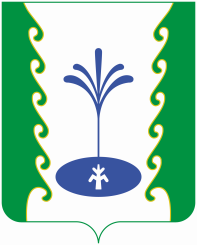 СОВЕТ СЕЛЬСКОГО  ПОСЕЛЕНИЯ САИТБАБИНСКИЙ СЕЛЬСОВЕТ МУНИЦИПАЛЬНОГО РАЙОНА ГАФУРИЙСКИЙ  РАЙОНРЕСПУБЛИКИ БАШКОРТОСТАНСОВЕТ СЕЛЬСКОГО  ПОСЕЛЕНИЯ САИТБАБИНСКИЙ СЕЛЬСОВЕТ МУНИЦИПАЛЬНОГО РАЙОНА ГАФУРИЙСКИЙ  РАЙОНРЕСПУБЛИКИ БАШКОРТОСТАН